Мы память о вас храним!             Война… Как много говорит это слово. Война – страдание матерей, сотни сирот и семей без отцов, жуткие воспоминая детей. Прошло много лет с первого дня Великой Отечественной войны.  Но память о ней жива и по сей день. Нет такой семьи, которой бы не коснулась война и наша семья не исключение. В 73 - летний юбилей Великой Победы мне хотелось бы рассказать о своих прадедушке и прабабушке ветеранах Великой Отечественной войны Насоновых Босхомджи Илькуевич и Альман Бадмаевна.              Мой прадедушка, Насонов Босхомджи Илькуевич, родился 19 сентября 1914 года в большой многодетной семье, был старшим сыном. Учился в Шарнутовской школе. Закончив ее успешно, поступил в  Башантинский совхоз – техникум. По окончании учебы в техникуме, он перевез всю семью в хутор Пимено  - Черни Котельниковского района Сталинградской области. Здесь он работал секретарем сельского совета. Затем пошел служить в Армию. Весной 1939 года, демобилизовавшись из армии, стал на учет в Котельниковский райвоенкомат. В 1941 году сразу попал на фронт, направили его на краткосрочные курсы «Выстрел» под Ленинградом. Закончив их, он  получил звание младший лейтенант. Воевал он в составе II Украинского фронта, сражался на Кавказе, участвовал в форсировании Днепра, освобождал Румынию от немецко – фашистких захватчиков. Мой прадедушка был командиром пулеметной роты. Он был награжден многими орденами и медалями, мы бережно храним их у нас дома, как память, как семейную реликвию. Дедушка рассказывал, что однажды дедушка спас от смерти своего земляка калмыка. На войне дед был несколько раз ранен. Последнее ранение получил в 1944 году, во время боя за Молдавский город Яссы. Вследствие тяжелого ранения был направлен в Бакинский, а затем в Астраханский военный госпиталь. Здесь он познакомился с юной девушкой – зенитчицей, моей прабабушкой Альман.              Моя прабабушка, Насонова Альман Бадмаевна, родилась 24 апреля 1924 года в поселке Шикиртя Наримановского района Астраханской области. Рано оставшись сиротой, она воспитывалась у родственников, с 14 лет стала работать. Когда ей исполнилось 17 лет приняла участие в строительстве железной дороги Кизляр – Астрахань. Огромное значение имела это железная дорога в победе над фашизмом. Кто знал, что через год в 1943 году по этой дороге повезут калмыков в далекую Сибирь. Также прабабушка Альман участвовала в строительстве военного аэродрома вблизи населённого пункта Хулхута. В 1943 году вместе с тремя подругами – комсомолками, Альман призвали на военные сборы. В Астрахани на красноармейских курсах девушек обучали работать на зенитных установках. Вскоре они были распределены в 1569 –й зенитно – артиллерийский полк, в составе которого Альман воевала защищая г. Гомель.             «Мы круглосуточно дежурили у пулеметов, стреляли, когда появились немецкие самолеты. Нам юным девушкам, было очень трудно, так как отдача от пулемета тяжелая», - вспоминала прабабушка. С поля сражения Альман Бадмаевна попала в тяжелом состоянии в Астраханский военный госпиталь не из – за боевого ранения. Она заболела тифом. Там же в госпитале она встретила своего будущего мужа, моего прадедушку – капитана, кавалера ордена Красной Звезды и Боевого Красного Знамени, Отечественной войны II степени, Босхомджи Насонова.              Госпиталь подружил и сблизил молодых людей. В апреле 1944 года из госпиталя их отвезли на железно – дорожную станцию, несколько дней держали в распределителе. А потом… Сибирь.Жители села Барановка Алтайского края сразу заприметили молодую пару в военной форме. По приезду они работали на Новосибирском военном заводе. В марта 1945 года родился старший сын Володя.             Супруги Насоновы жили по законам и традициям предков – в постоянном труде, почитании старших. У них было 8 детей, двоих из них похоронили в Сибири. Мой папа самый младший сын, родился уже на родине в Калмыкии.Прадедушка умер в 1985 году. К сожалению, я не видел его, знаю о нем только по рассказам папы. Зато прабабушка Альман Бадмаевна прожила долгую жизнь. Она не любила вспоминать о войне, о тяготах и невзгодах в своей жизни. Ну, я любил слушать ее редкие, горькие воспоминания.              К сожалению, прабабушки уже нет с нами, но в нашей семье существует такая традиция, в День Победы, 9 мая, в семейном кругу, вспоминать дедушку с бабушкой. Предаваясь воспоминаниям, я написала стихотворение в их честь. Вот оно:Спасибо, мои родные,Спасибо за то, что живу.Вы самые дорогие,Я память о Вас храню.Спасибо за радость и солнце,За то, что цветы цветут,Мы вам благодарны, дедыЗа мир и День Победы!И пусть пройдет много лет,Знайте, память о Вас жива,Я очень горжусь Вами, дедИ бабушка родная моя!Да, нелегко нам досталась Победа. Память о погибших за свою Родину вечно будет жить в наших сердцах. Мы будем помнить и благодарить за то, что они подарили нам мирную и счастливую жизнь.                                                                  Карина Бамбушева                                                                       Ученица Шарнутовской школы имени Б.С.Санджарыкова.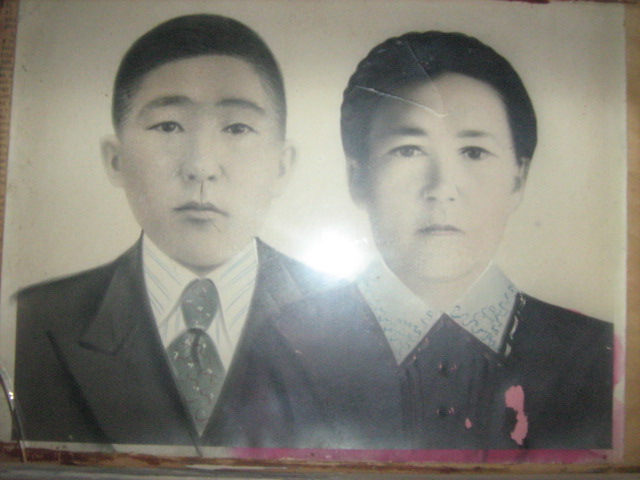 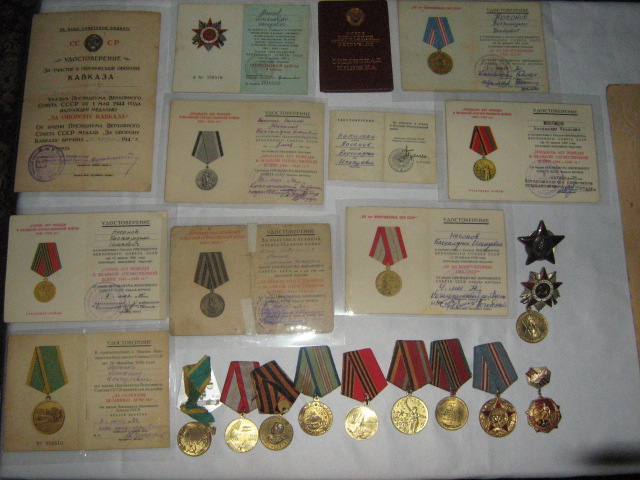 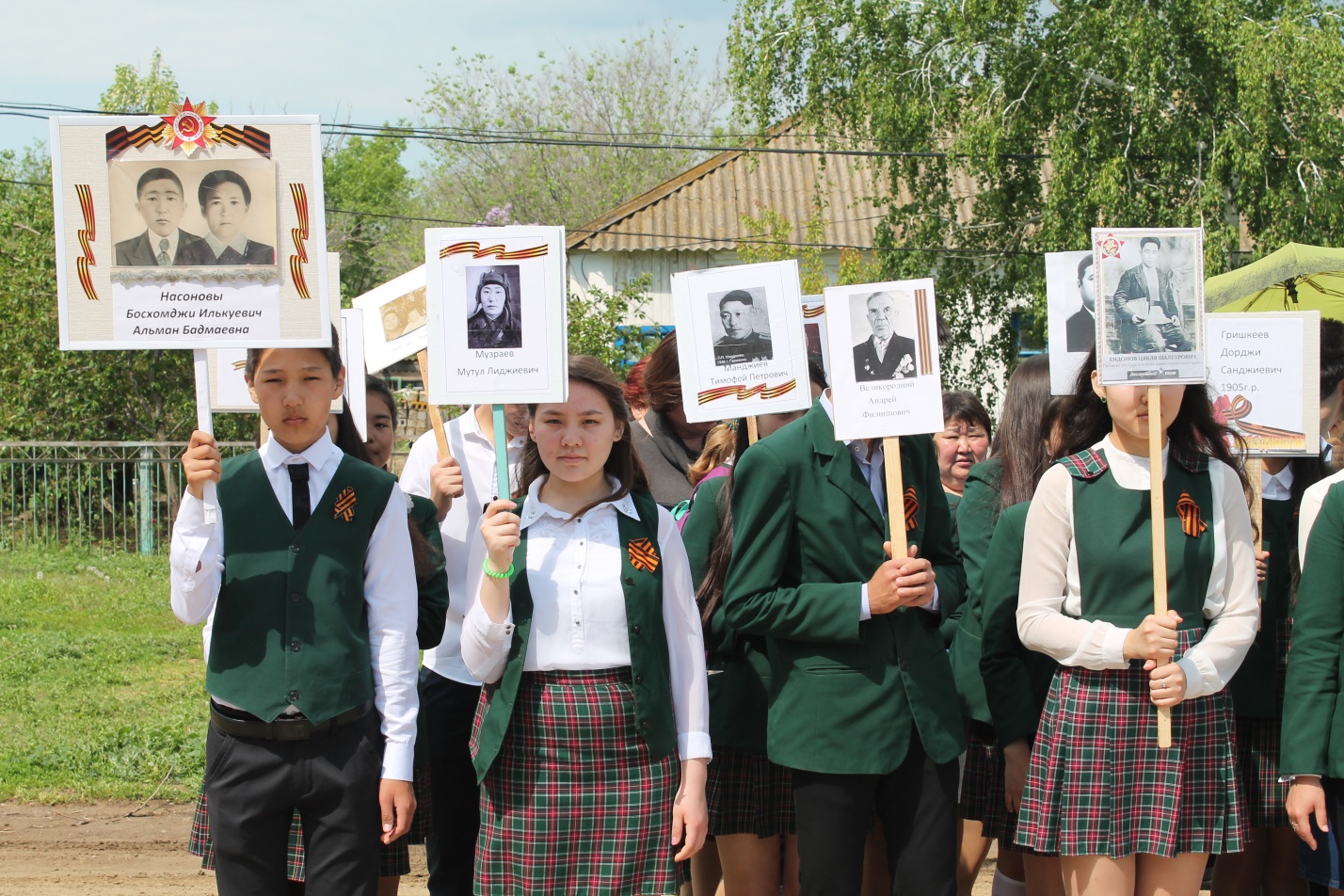 